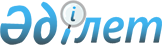 О внесении изменения в постановление акимата от 3 сентября 2009 года № 322 "Об определении основных условий бюджетного кредитования по программе "Кредитование дочерних организаций акционерного общества Национального управляющего холдинга "КазАгро" для финансирования малого и среднего бизнеса и микрокредитования сельского населения"
					
			Утративший силу
			
			
		
					Постановление акимата Костанайской области от 18 августа 2015 года № 356. Зарегистрировано Департаментом юстиции Костанайской области 15 сентября 2015 года № 5875. Утратило силу постановлением акимата Костанайской области от 23 сентября 2016 года № 442      Сноска. Утратило силу постановлением акимата Костанайской области от 23.09.2016 № 442 (вводится в действие со дня подписания).

      В соответствии со  статьей 27 Закона Республики Казахстан от 23 января 2001 года "О местном государственном управлении и самоуправлении в Республике Казахстан" акимат Костанайской области ПОСТАНОВЛЯЕТ:

      1. Внести в  постановление акимата Костанайской области от 3 сентября 2009 года № 322 "Об определении основных условий бюджетного кредитования по программе "Кредитование дочерних организаций акционерного общества Национального управляющего холдинга "КазАгро" для финансирования малого и среднего бизнеса и микрокредитования сельского населения" (зарегистрировано в Реестре государственной регистрации нормативных правовых актов под № 3694, опубликовано 13 октября 2009 года в газете "Қостанай таңы") следующее изменение:

       преамбулу изложить в новой редакции:

      "В соответствии со статьями 175, 180 Бюджетного кодекса Республики Казахстан, подпунктом 4) пункта 1 статьи 27 Закона Республики Казахстан от 23 января 2001 года "О местном государственном управлении и самоуправлении в Республике Казахстан", пунктом 605 Правил исполнения бюджета и его кассового обслуживания, утвержденных приказом Министра финансов Республики Казахстан от 04 декабря 2014 года № 540 акимат Костанайской области ПОСТАНОВЛЯЕТ:".

      2. Настоящее постановление вводится в действие по истечении десяти календарных дней после дня его первого официального опубликования.


					© 2012. РГП на ПХВ «Институт законодательства и правовой информации Республики Казахстан» Министерства юстиции Республики Казахстан
				
      Аким области

Н. Садуакасов
